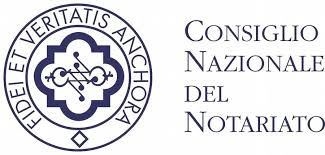 Area processi istituzionaliN.proc.Descrizione processoDescrizione sub-processoLivello di collocazione della responsabilitàReati/Comportamenti violativi dell’etica riconducibili alla nozione di “corruzione” declinata nel PNA [RISCHIO]Calcolo valore rischioCalcolo valore rischioCalcolo valore rischioMisure e controlli già attiviMisure di prevenzione ulterioriTempist icaResponsabile dell’attuazion e delle misure ulterioriN.proc.Descrizione processoDescrizione sub-processoLivello di collocazione della responsabilitàReati/Comportamenti violativi dell’etica riconducibili alla nozione di “corruzione” declinata nel PNA [RISCHIO]Prob.Imp.RisultatoMisure e controlli già attiviMisure di prevenzione ulterioriTempist icaResponsabile dell’attuazion e delle misure ulteriori1ATTIVITA’ DI VIGILANZAMonitoraggio atti e contabilità dei NotaiCONSIGLIOCorruzione – Concussione – Indebita induzione – Abuso d’ufficio – Rifiuto d’atti d’ufficio. Omissione – Traffico illecito di influenze /Mancata rilevazione illeciti disciplinari2,332,205,13Verifiche occasionaliVerifiche periodicheI SEM 2016CONSIGLIO2ATTIVITA’ DI VIGILANZAVerifica requisiti rilascio certificato compiuta praticaCONSIGLIOCorruzione – Concussione – Indebita induzione – Abuso d’ufficio – Rifiuto d’atti d’ufficio. Omissione – Traffico illecito di influenze/Mancata rilevazione illeciti disciplinari1,501,602,40Deliberazione collegiale previa istruttoria segreteriaControlli a campioneI SEM 2016CONSIGLIO3ATTIVITA’ DI VIGILANZAVigilanza su adempimento obbligo formativoCONSIGLIOCorruzione – Concussione – Indebita induzione – Abuso d’ufficio – Rifiuto d’atti d’ufficio. Omissione – Traffico illecito di influenze /Mancata rilevazione illeciti disciplinari2,171,403,03Regolamento CNN 11.7.2013sulla formazione professionale permanente dei notaiControlli a campioneI SEM 2016CONSIGLIO4ATTIVITA’ DELIBERANTEIscrizioni Ruolo Notai-Registro PraticantiCONSIGLIOCorruzione – Concussione – Indebita induzione – Abuso d’ufficio – Rifiuto d’atti d’ufficio. Omissione – Traffico21,331,601,603,202,13Deliberazione collegiale previa istruttoriaControlli a campione sulla completezza dell’istruttoriaI SEM 2016CONSIGLIOillecito di influenze/Mancata rilevazione illeciti disciplinarisegreteria5ATTIVITA’ DELIBERANTERilascio permessi assenzaPRESIDENTE - CONSIGLIOCorruzione – Concussione – Indebita induzione – Abuso d’ufficio – Rifiuto d’atti d’ufficio. Omissione – Traffico illecito di influenze/Mancata rilevazione illeciti disciplinari1,831,602,93Deliberazione collegiale per assenze > 30ggEliminazione permessi monocraticiI SEM 2016CONSIGLIO6ATTIVITA’ DISCIPLINAREPromovimento procedimento disciplinareCONSIGLIOCorruzione – Concussione – Indebita induzione – Abuso d’ufficio – Rifiuto d’atti d’ufficio. Omissione – Traffico illecito di influenze/Mancata rilevazione illeciti disciplinari2,332,205,13D. Lgs. n. 249/06 Normein materia di procedimento disciplinare a carico dei NotaiVerifiche periodicheI SEM 2016CONSIGLIO7ATTIVITA’ CONSULTIVAOpinamento parcelle notaiCONSIGLIOCorruzione – Concussione – Indebita induzione – Abuso d’ufficio – Rifiuto d’atti d’ufficio. Omissione – Traffico illecito di influenze Mancata rilevazione illeciti disciplinari3,172,206,97Deliberazione collegialeControlli a campione sulla completezza dell’istruttoriaI SEM 2016CONSIGLIO8ATTIVITA’ CONSULTIVARilascio pareriCONSIGLIOCorruzione – Concussione – Indebita induzione – Abuso d’ufficio – Rifiuto d’atti d’ufficio. Omissione – Traffico illecito di influenze2,171,83,9Deliberazione collegialeControlli a campioneI SEM 2016CONSIGLIO9ATTIVITA’ FORMATIVAOrganizzazione eventi formativiCONSIGLIOCorruzione – Concussione – Indebita induzione – Abuso d’ufficio – Rifiuto d’atti d’ufficio. Omissione – Traffico illecito di influenze2,31,63,73Deliberazione collegialeRilevazione fabbisogno formativo e pianificazione preventiva eventi e verifica profilo docentiI SEM 2016CONSIGLIO